Building and Construction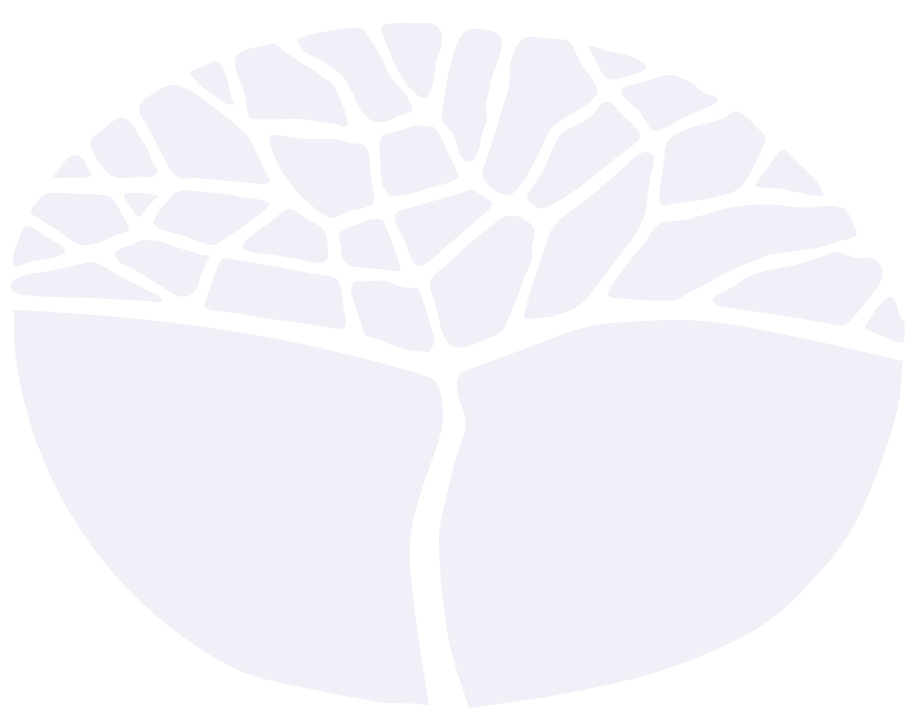 General courseYear 12 syllabusIMPORTANT INFORMATIONThis syllabus is effective from 1 January 2017.Users of this syllabus are responsible for checking its currency.Syllabuses are formally reviewed by the School Curriculum and Standards Authority on a cyclical basis, typically every five years.Copyright© School Curriculum and Standards Authority, 2017This document – apart from any third party copyright material contained in it – may be freely copied, or communicated on an intranet, for non-commercial purposes in educational institutions, provided that the School Curriculum and Standards Authority is acknowledged as the copyright owner, and that the Authority’s moral rights are not infringed.Copying or communication for any other purpose can be done only within the terms of the Copyright Act 1968 or with prior written permission of the School Curriculum and Standards Authority. Copying or communication of any third party copyright material can be done only within the terms of the Copyright Act 1968 or with permission of the copyright owners.Any content in this document that has been derived from the Australian Curriculum may be used under the terms of the Creative Commons Attribution 4.0 International (CC BY) licence. ContentRationale	1Course outcomes	2Organisation	3Structure of the syllabus	3Organisation of content	3Representation of the general capabilities	6Representation of the cross-curriculum priorities	8Unit 3	9Unit description	9Unit content	9Unit 4	12Unit description	12Unit content	12School-based assessment	15Externally set task	16Grading	16Appendix 1 – Grade descriptions Year 12	17RationaleThe Building and Construction General course develops students’ knowledge and practical appreciation of building technologies. The course provides students with a context in which to practise and integrate their knowledge and apply it to meet community and environmental responsibilities. It develops their knowledge of environmental issues. It allows them to apply and extend mathematical knowledge and strategies for problem solving. It develops their skills in planning and management, in technical communication and in the use of information technologies. In achieving the course outcomes, students learn and practise building processes and technologies, principles of design, planning and management and social considerations.The course nurtures environmental and community responsibility in students and promotes the importance of ongoing learning. It develops interaction and communication skills with varied audiences and fosters an understanding of teamwork. It prepares students to appreciate the continually changing conditions and expectations within building professions and encourages innovation and creativity. In dealing with issues, such as quality assurance, duty of care, time management, contract management and liability, it develops ethical practices and considerations. The course requires compliance with the Occupational Safety and Health Act 1996 and trains students in the principles of occupational safety and health (OSH). The course is an introduction to further studies in trades, engineering and architecture. It helps young people become informed contributors to the community through application of their knowledge and skills. The course leads to employment options, further vocational education and industry training. Course outcomesThe Building and Construction General course is designed to facilitate achievement of the following outcomes.Outcome 1 – Building and construction processesStudents use processes to meet human needs in building and construction.In achieving this outcome, students:investigate issues, values, needs and opportunities in building and constructiondevise and generate ideas and prepare building and construction proposalsproduce solutions and manage building and construction processesevaluate intentions, plans and actions.Outcome 2 – Building and construction understandingStudents understand concepts relating to materials, structures and locations required for compliance in building and construction projects.In achieving this outcome, students:understand the properties and structure of materials used in constructionunderstand principles of sound building practices in building construction and designunderstand orthographic, pictorial projection and model shapes, locations and arrangements related to construction.Outcome 3 – Building and construction technologyStudents apply organisational, operational and manipulative skills appropriate to using, developing and adapting building and construction technologies.In achieving this outcome, students:monitor and manage construction resourcesapply building and construction proceduresmanage and safely operate equipment and use resources.Outcome 4 – Building and construction in societyStudents understand how societal expectations, cultural values, beliefs and ethical positions are interconnected in the building and construction industries.In achieving this outcome, students:understand that beliefs, values and ethical positions are interconnected and impact on building and construction technologiesconsider consequences when evaluating building and construction solutionsunderstand the principles and underlying standards that regulate the building and construction industry.OrganisationThis course is organised into a Year 11 syllabus and a Year 12 syllabus. The cognitive complexity of the syllabus content increases from Year 11 to Year 12.Structure of the syllabus The Year 12 syllabus is divided into two units which are delivered as a pair. The notional time for the pair of units is 110 class contact hours.Unit 3This unit explores properties of common construction materials (timber, metals, concrete, grout, brickwork, block work, insulation, mortar and paint); their mechanical properties under load and flexural actions; and their use in construction. Concepts in space and computation are developed. Students practice reading drawn/drafted information as applied to building. Documentation for small projects is developed. The unit explores processes in contexts drawn from building, landscaping, earthwork, projects involving different energy use, and the recycling of building materials.Unit 4This unit builds upon the understandings of building materials, structures and structural components and the evaluation of combinations of various materials to sustain the strength of structural components. The methods and materials used in connecting building elements are explored. Further design considerations are studied. Drawing/drafting skills are refined and practised with application to more complex building issues. New criteria are incorporated in the specifications of design projects and skills are practised in these areas of content. Service networks, economics and recycling are studied. The unit explores processes in contexts drawn from building, landscaping, and earthwork projects, involving environmental issues of building waste disposal, water and sewerage treatment.Each unit includes:a unit description – a short description of the purpose of the unitunit content – the content to be taught and learned.Organisation of contentThe course content is the focus of the learning program. The course content is divided into three content areas:Design, planning and managementplanning and managementdesign processesdraftingMaterialsproperties and selectionworking with materialsSystemsstructures and services environment and sustainabilityDesign, planning and managementPlanning and managementPlanning is an important stage in the process of construction. This includes the planning of operations, time management, quantity surveying, ordering procedures, scheduling and costing, communication of the planning process, identification of needs and issues, and, where appropriate, contingency plans. Evaluation of successful projects and the generation of new ideas help to develop innovative skills. Analysis, synthesis and evaluation are important during the planning and production of projects to inform improvements in the design and to establish what impact the project will have, both socially and environmentally.A range of skills is needed to manage projects effectively. Such skills include risk assessment, the planning and implementation of sequences of operations and using appropriate communication skills to document project development. Effective management of a project is aided by understanding the various roles of individuals and institutions involved in tasks and stages, along with the structures that integrate these factors. The roles of professional and administrative bodies regulating industry practice and the procedures for project approvals by these bodies are integral to projects. Knowledge of financial institutions, managing the accounts of small businesses, quantity surveying, costing and tendering are required for the realisation of projects.Project documentation (using word processing), computation and processing of information (using database and spreadsheets) are necessary skills. A competency in English for different contexts and diverse audiences is necessary for the practice of building and construction.Design processesBuilding and construction design involves choosing between several alternatives on the basis of criteria that are either explicit in the project specifications (economy, safety, functionality and environmental issues) or implicit (market trends, societal and aesthetic). Establishing project aims and strategies to develop and modify design are required to complete a design that satisfies the aims of projects. Professional and governmental standards regulate design and technology in the building and construction industries. Building and construction relies heavily on drawings to formulate and communicate aesthetics, form and structure. This requires competence in geometrical and pictorial perception and projections; the ability to apply the fundamentals of proportions and scaling in the interpretation and production of design drawings; and the ability to translate field measurements into graphical and numerical forms for drawing and calculating quantities.The building and construction industry fulfils needs of individuals and communities. Such needs include people’s need to address beauty and function in their built environment; links between style, function and economics; historical developments; and cultural and regional variations.Drafting The representation and communication of building and construction artefacts require the development of a perception of space and the ability to understand, reflect on and convey details of designs. This will be practised in various forms, such as sketching, freehand drawing, technical drawing, including reading and using computer-aided drawing and drafting technologies and by three-dimensional modelling, using industry-specific graphical symbols and conventions.Surveying involves the extraction of raw information about the space of a construction project to execute the design. This includes the operation of surveying and levelling equipment, plotting plans and the use of maps. Skills in reading plans and setting up construction activities are necessary. This requires an understanding of digital/analog data acquisition and processing used in electronic measurement equipment.MaterialsProperties and selectionAn understanding of the scientific nature and properties of materials underpin fundamental decisions within building and construction. This includes common materials as well as emerging materials. Identification and scientific testing of materials is conducted. Properties, such as metals, polymers, ceramics, textiles, timber, composite, organic materials and alloys are investigated. Chemical reactions and mechanical actions involved in the production and use of composite materials are studied, such as concrete, mortar, plaster, laminates and paints. The physical and mechanical properties of materials; their elasticity, tensile strength, toughness, ductility, malleability, axial (tensile and compressive) and sheer strength and stress and strain, are considered and evaluated. Thermal properties of building materials are important considerations both during construction, for example, for curing of materials and metal welding, and after completion of a building, for example, for insulation, movement and safety.The ability to select appropriate materials is developed in the course. Materials are selected for specific contexts. This involves an understanding of the nature of a material’s properties, conducting scientific testing of materials and assessing the availability of materials. Materials are selected by balancing structural, economic, environmental, aesthetic and social concerns. Issues are considered, such as required thermal properties, conductivity, environmental suitability and sustainability, characteristics and properties of materials for specific purposes and aesthetic appearance and production processes.Working with materialsProject work is used to introduce techniques and skills for the production, use and handling of construction materials. This includes composite materials (such as concrete, mortar, plaster, laminates and paints) and materials used in the welding and coating of metal structures. The control and testing of materials, either mixed on-site or prefabricated, is necessary for quality control. The effects of handling, forming and curing techniques on the properties of materials are investigated. These include the effects of time, wind, humidity and temperature on composite materials, metal welding and finishing.The ways, advantages and limitations of combining and connecting building parts of the same or different materials in building up whole structures are examined.Occupational Safety and Health practices and obligations to self and others are of prime importance. The aim is to work with various materials and machines in a safe and responsible manner.SystemsStructures and servicesStructures are defined as bodies that can resist applied forces. Scientific and mathematical principles of different types of structures are considered. Such structures may include: mass structures, skeletal structures and shells; types of loads (concentrated and distributed loads and static and dynamic loads) and equilibrium of forces; static friction; external forces and internal actions; stability; components; and resolved parts. An analysis of loads and forces applied to building structures is analysed, including forces that influence the design of structures.Water systems are necessary for the supply of water to the construction site and the completed building, and for the disposal of excess and rainwater. Supply networks for natural gas are also introduced.Environment and sustainabilityThe impact of systems on the environment and its sustainability is important. The integration of environmental impacts in an ecological system is important for the planning of building and construction projects. Opportunity, cost, waste management and rehabilitation are essential in assessing the environmental impact of building projects. Relationships between technology, industry and society are highlighted through historical case studies. Impacts on environments are forecast. These forecasts are then used to assess different design alternatives and to guide decisions and selection of design.Building techniques are studied for energy efficiency and environmental streaming. Alternative usage of low-cost renewable energy in the built environment is examined.Representation of the general capabilitiesThe general capabilities encompass the knowledge, skills, behaviours and dispositions that may assist students to live and work successfully in the twenty-first century. Teachers may find opportunities to incorporate the capabilities into the teaching and learning program for the Building and Construction General course. The general capabilities are not assessed unless they are identified within the specified unit content.Literacy Literacy is of fundamental importance in the study of Building and Construction. Students may access design processes, building instructions, materials and technological content through a variety of print, oral, visual, spatial and electronic forms, including data books, texts, computer software, images, and written technical materials. They learn to investigate, interpret, and apply design and technology principles from a variety of sources to design solutions for tasks. They analyse and evaluate information for relevance and accuracy. They learn to monitor their own language use for accuracy in the use of design principles and technological terms. Accurate language use supports clarity of ideas, processes and explanations of design activities and development and evaluation of functioning products. NumeracyNumeracy is fundamental in calculating and evaluating quantities of materials, and in the design and construction of structures. Students develop their understanding and skills of numeracy while undertaking tasks to produce, test and evaluate products. Common and specific theory continues to be studied to forge greater understanding of the scientific, mathematical and technical concepts that explain how designed and constructed products are built and function. Information and communication technology capabilityInformation and communication technology (ICT) capability is important in all stages of the design process. Students use digital tools and strategies to locate, access, process and analyse information. They use ICT skills and understandings to investigate and devise design ideas. Students access information from websites and computer programs to develop design solutions. Students use computer aided drawings and computer software to design and build products. Critical and creative thinkingCritical and creative thinking is integral to the design process. The principle of design, build and appraise is fundamental to the Building and Construction course. Students develop understandings and skills in critical and creative thinking during periods of evaluation at numerous stages of the design and build process. They devise plausible solutions to problems, and then through interrogation, critically assess the performance of the most efficient solution. Students identify possible weaknesses in their design solutions, and evaluate and modify the developing solution to construct a functioning product. Personal and social capabilityPersonal and social capability skills are developed and practised in Building and Construction with students enhancing their communication skills and participating in teamwork. Students have opportunities to work collaboratively during stages of investigation and production of products. Students develop increasing social awareness through the study of the impact of the use of materials and construction technologies in society, and on the environment. Ethical understandingStudents have opportunities to explore and understand the diverse perspectives and circumstances that shape design processes and building methods, the actions and possible motivations of people in the past compared with those of today. Students have opportunities both independently and collaboratively to explore the values, beliefs and principles that have influenced past building designs and technological achievements, and the ethical decisions required by global design processes of today. Intercultural understandingStudents have opportunities to explore the different beliefs and values of a range of cultural groups and develop an appreciation of the cultural diversity. Students have opportunities to develop an understanding of different contemporary perspectives with regard to design inspiration, architectural styles, building materials, energy supply and use, and design and technological influences on different groups within society, and how they contribute to individual and group actions in the contemporary world. Representation of the cross-curriculum prioritiesThe cross-curriculum priorities address the contemporary issues which students face in a globalised world. Teachers may find opportunities to incorporate the priorities into the teaching and learning program for the Building and Construction General course. The cross-curriculum priorities are not assessed unless they are identified within the specified unit content.Aboriginal and Torres Strait Islander histories and culturesStudents may have opportunities to explore Aboriginal and Torres Strait Islander development and use of building technology, and the interconnectedness between technologies and identity, people, culture and country/place.Asia and Australia's engagement with AsiaStudents have opportunities to explore traditional, contemporary and emerging technological achievements in the countries of the Asia region. Students may explore Australia’s rich and ongoing engagement with the peoples and countries of Asia to create appropriate products and services to meet personal, community, national, regional and global needs.SustainabilityStudents take action to create more sustainable patterns of living. Students can develop knowledge, understanding and skills necessary to design and build for effective sustainability.Students focus on the knowledge, understanding and skills necessary to choose technologies and systems with regard to costs and benefits. They evaluate the extent to which the process and designed solutions embrace sustainability. Students reflect on past and current practices, and assess new and emerging technologies from a sustainability perspective.Unit 3Unit descriptionThis unit explores properties of common construction materials (timber, metals, concrete, grout, brickwork, block work, insulation, mortar and paint); their mechanical properties under load and flexural actions; and their use in construction. Concepts in space and computation are developed. Students practice reading drawn/drafted information as applied to building. Documentation for small projects is developed. The unit explores processes in contexts drawn from building, landscaping, earthwork, projects involving different energy use, and the recycling of building materials.Unit contentAn understanding of the Year 11 content is assumed knowledge for students in Year 12. It is recommended that students studying Unit 3 and Unit 4 have completed Unit 1 and Unit 2. This unit includes the knowledge, understandings and skills described below.Design, planning and managementPlanning and managementthe structure of the building and construction industries stages within a simple project management planDesign processes research and investigate different: design ideasstructural configurationsassembly of components prepare a design brief using rapid concept development, brainstorming, and critical thinkinguse ICT and manual presentation skills devise similar design ideas using annotated graphics and sketchesreview a design’s suitability against design needs, including investigation of construction methodsgenerate suitable 2D drawings with conventions for designed solutionmanage production of a solution, including a sequence of manufacture evaluate the result of the project against design criteria using simple statementsDrafting read and draw plans utilising fundamentals of practical geometry with orthogonal projection and industry conventionsapply appropriate scaling of drawingsestimate quantities perimeter of drawn shapesarea of drawn shapesvolume of materialsoperate levelling equipmentoperate surveying equipmentrecognise and use industry specific conventions and building and construction terminologyset out construction tasks using string lines and formworkMaterialsProperties and selection material properties hardnesselasticityconductivityflexibilitystrength natural and pre-made construction materials appropriate for different applicationstimbermetalssoil typesmasonryplasticsglass Working with materials Students demonstrate the use of:wood or metal frames and structures, including supportive trusses in constructiondifferent types of materials and construction methodstimberjoinery/cabinet workmasonrybrickconcreteplasterboardgyprockjointing/flushinginsulationthermal acousticroof coveringssheettilesfloor systemssub-floorsfloor sheeting/boardstechniques to lay and finish paving with complex angular patterns, including: running bond and stack bond patternsbasket weavestraight line brick/block laying and pointing lime, mortar and cementmaterials and processes to produce a range of surface finisheswelding procedures and materialsoxy/acetyleneelectric arc MIG weldingthe removal of burrs, sharp edges, welding slag and spatter a range of common fasteners associated with building and construction various portable power tools, equipment and hand tools employed in the building and construction industryoccupational safety and health (OSH) rules and regulations relating to the use of materials and processes.SystemsStructures and servicestwo-dimensional forces on trusses, frames and structural componentsthe provisions for the supply of: on-site gaselectric powerwaterdrainagesewerageEnvironment and sustainability building insulation and its purpose the types of energy (electrical, heat, mechanical) used during constructionrecycling of building materialsUnit 4Unit descriptionThis unit builds upon the understandings of building materials, structures and structural components and the evaluation of combinations of various materials to sustain the strength of structural components. The methods and materials used in connecting building elements are explored. Further design considerations are studied. Drawing/drafting skills are refined and practised with application to more complex building issues. New criteria are incorporated in the specifications of design projects and skills are practised in these areas of content. Service networks, economics and recycling are studied. The unit explores processes in contexts drawn from building, landscaping, and earthwork projects, involving environmental issues of building waste disposal, water and sewerage treatment.Unit contentThis unit builds on the content covered in Unit 3.This unit includes the knowledge, understandings and skills described below.Design, planning and managementPlanning and managementuse planning and organisational strategies to complete project tasks common to building and construction industries apply project management skillsDesign processes research and investigate different:design ideasmaterialsstructural configurationsassembly of components prepare a design brief using rapid concept development, brainstorming, and critical thinkinganalyse collected information for suitability, against design needs use of ICT and manual presentation skills develop a single design solution from a variety of designs, including selection of materials and structural systems review of the design’s suitability against design needs, including investigation of construction methodsgenerate suitable 2D drawings with conventions for designed solutionmanage production of a solution, including a sequence of manufacture evaluate the result of the project against design criteria using simple statementsDrafting read and draw plans utilising fundamentals of practical geometry with orthogonal projection and industry conventionsapply appropriate scaling of drawingsrecognise and use industry specific conventions and building and construction terminologyMaterialsProperties and selection properties of lime and cement to make composites, such as mortar, plaster and concrete functional limitations of lime and cement in:various environmentsmix ratios demonstrate adhesion of plaster and mortarsWorking with materials Use and work with:wood or metal frames and structures, including supportive trusses in constructiondifferent types of materials and construction methodstimberjoinery/cabinet workmasonrybrickconcreteplasterboardgyprockjointing/flushinginsulationthermal acousticroof coveringssheettilesfloor systemssub-floorsfloor sheeting/boardstechniques to lay and finish paving with complex angular patterns, including traditional herringbone hand and machine techniques to mix and use lime, mortar and cementstraight line, multi course corner brick/block laying and pointing decorative pointed feature brick/block laying and pointingtools and processes to pour concrete slabs and pathways; trowel and level to a simple finishmaterials and processes to produce a range of surface finisheswelding procedures and materialsoxy/acetyleneelectric arc MIG weldingvarious portable power tools, equipment and hand tools employed in the building and construction industryoccupational safety and health (OSH) rules and regulations relating to the use of materials and processes.SystemsStructures and services demonstrate installation of bracing for structural components in buildingthe stability (and buckling) of struts and columnsthe installation of services, including:electric powergaswater supplydrainagesewerageEnvironment and sustainabilitydemonstrate correct building waste disposalwater and sewerage treatmentenvironmental impact of the disposal of waste, water and sewerageSchool-based assessmentThe Western Australian Certificate of Education (WACE) Manual contains essential information on principles, policies and procedures for school-based assessment that needs to be read in conjunction with this syllabus.Teachers design school-based assessment tasks to meet the needs of students. The table below provides details of the assessment types for the Building and Construction General Year 12 syllabus and the weighting for each assessment type.Assessment table – Year 12Teachers are required to use the assessment table to develop an assessment outline for the pair of units.The assessment outline must:include a set of assessment tasksinclude a general description of each taskindicate the unit content to be assessedindicate a weighting for each task and each assessment typeinclude the approximate timing of each task (for example, the week the task is conducted, or the issue and submission dates for an extended task).All assessment types must be included in the assessment outline at least twice with the exception of the externally set task which only occurs once.The set of assessment tasks must provide a representative sampling of the content for Unit 3 and Unit 4. Assessment tasks not administered under test/controlled conditions require appropriate validation/authentication processes.Externally set taskAll students enrolled in the Building and Construction General Year 12 course will complete the externally set task developed by the Authority. Schools are required to administer this task in Term 2 at a time prescribed by the Authority.Externally set task design brief – Year 12Refer to the WACE Manual for further information.GradingSchools report student achievement in terms of the following grades:The teacher prepares a ranked list and assigns the student a grade for the pair of units. The grade is based on the student’s overall performance as judged by reference to a set of pre-determined standards. These standards are defined by grade descriptions and annotated work samples. The grade descriptions for the Building and Construction General Year 12 syllabus are provided in Appendix 1. They can also be accessed, together with annotated work samples, through the Guide to Grades link on the course page of the Authority website at www.scsa.wa.edu.auTo be assigned a grade, a student must have had the opportunity to complete the education program, including the assessment program (unless the school accepts that there are exceptional and justifiable circumstances).Refer to the WACE Manual for further information about the use of a ranked list in the process of assigning grades.Appendix 1 – Grade descriptions Year 12Type of assessmentWeightingDesignTeachers assess research work in which students conduct and communicate an investigation. The findings can be recorded and presented in any appropriate form, such as written, graphical or multimedia, through a portfolio or journal.Teachers assess how students devise, develop and modify design solutions throughout the technology process.Types of evidence can include: design portfolio, observation checklists, evaluation tools (self or peer), journal entries, design proposal and project proposal presented using a range of communication strategies.20%ProductionExtended and manufacturing project(s) where students control, evaluate and manage processes as necessary.Teachers assess students’ understanding, confidence and competence when using skills in building and construction processes and when managing production plans.Teachers also assess the manufactured product in terms of quality and finish.Types of evidence can include: manufactured products, building and construction tasks, journal, observation checklists and evaluation tools (self or peer).50%ResponseStudents apply their knowledge and skills in responding to a series of stimuli or prompts in the following formats: verbal communications, reports/essays, tests, oral and ICT visual response.Types of evidence can include: verbal responses, worksheets, assignments and observation checklists. 15%Externally set taskA written task or item or set of items of 50 minutes duration developed by the School Curriculum and Standards Authority and administered by the school.15%Time50 minutesFormatWrittenFormatConducted under invigilated conditionsFormatTypically between two and five questionsFormatCan require students to refer to source materialContentThe Authority informs schools during Term 3 of the previous year of the Unit 3 syllabus content on which the task will be basedGradeInterpretationAExcellent achievementBHigh achievementCSatisfactory achievementDLimited achievementEVery low achievementADesignIndependently uses elements of a clearly identifiable design process to devise and generate individual ideas. Develops solutions and processes appropriate to the specifications of a developed design brief or given design brief/criteria.Provides evidence of research into existing products and selection of materials that satisfy prescribed design criteria. Documentation displays clear design progression using concept sketches that are fully-annotated using appropriate terminology and the development of several ideas. Provides fully-developed working drawings, justification of materials selected, a clear and logical production plan and an evaluation of construction processes and the end product against the design brief/criteria.AProductionDevelops a project management plan and independently applies correct operational procedures. Effectively manages time to complete tasks on time and to a high standard. Produces regular and accurate records of processes and procedures and includes modifications derived from ongoing evaluation.Organises and uses appropriate tools and equipment as required to complete tasks with concern for the safety of self and others.AResponseConcisely presents referenced research information using current and accurate terminology in a variety of suitable formats, including pictures, tables and photographs.Identifies and provides details of selected materials that are appropriate for a chosen application.Details the impact of design decisions and materials selection on society and the environment, including justified relevant conclusions and personal interpretations.BDesignUses a clearly identifiable design process to explain given design issues, needs, and opportunities within a design brief. Includes evidence of research of existing products.Documentation displays design progression using partially-annotated concept sketches with appropriate terminology. Provides working drawings, lists of selected materials, a clear production plan and an evaluation of project processes and the end product against the design brief/criteria.BProductionWith minimal guidance, applies operational correct procedures to complete tasks on time and to a high standard. Produces regular reporting of ongoing processes as planned and takes advice and implements suggested modifications when necessary.Uses appropriate tools and equipment with concern for the safety of self and others.BResponseUses correct terminology in the reporting of researched information, including pictures, tables and photographs. Includes references for some sources of information.Identifies and lists materials that are appropriate for a chosen application.Lists several ways in which task design decisions and materials selection may affect society and the environment and includes suitable conclusions and personal interpretations.CDesignWith assistance, uses some elements of an identifiable design process, including some research and investigation of similarly designed products to develop a solution relevant to the design brief.Some evidence of research into existing products, with some design progression towards a solution. Documentation shows superficial annotation on concept sketches with moderate use of appropriate terminology. Develops suitable working drawings, a list of selected materials, an appropriate production plan and evaluation of the end product.CProductionWith guidance, applies planned operational procedures to complete tasks to a satisfactory standard. Presents reports of major steps within the production process and implements suggested modifications.Uses tools and equipment with appropriate consideration for the safety of self and others.CResponseProvides reports of research information with correct terminology, mixed with occasional short and/or irrelevant statements. Presents little evidence of referencing or sources of information.Lists materials that are appropriate for a chosen application.Lists, in general terms, ways in which task design decisions and materials selection may affect society and the environment and includes relevant, but short conclusions.DDesignUses a highly-scaffolded design process to research features of similarly designed products with some relevance to the design brief.Documentation displays limited evidence of design progression, inadequate concept sketches with minimal annotations and little or no evidence of research into existing products. Presents simple or incomplete sketched working drawings, partial lists of materials, a simple, sequenced production plan and a brief evaluation of the final design.DProductionWith regular guidance, follows given operational procedures to complete tasks to an incomplete or unsatisfactory standard, with little documented evidence of following a production plan.Requires close regular supervision to work safely with tools and equipment.DResponseUses limited terminology in the presentation of brief or incomplete research information. Presents limited or no evidence of referencing.Prepares incomplete or limited lists of materials that are appropriate for a chosen application.Lists some ways in which task design decisions and materials selection may affect society and the environment, but provides few relevant conclusions.EDoes not meet the requirements of a D grade and/or has completed insufficient assessment tasks to be assigned a higher grade.